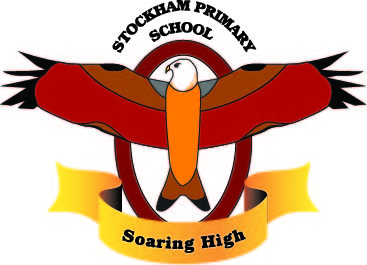 Safer Recruitment PolicyStockham Primary SchoolOur Mission Statement Stockham Primary School will provide a caring supportive environment where all learners can achieve.  We will promote high standards in all areas, through a creative, exciting, challenging curriculum and opportunities which meet the needs of all.  We will guide and support pupils to make good choices and to develop the skills and attitudes that will prepare them for adult life.Through engagement with local, national and worldwide communities and issues, our pupils will learn to become responsible 21st century citizens.  We will take pride in all that we do and celebrate both success and effort.School AimsWe will provide a range of exciting and challenging experiences which enable our pupils to become effective, independent learners and to prepare them for adult life.We will promote responsible citizenship, built on respect for ourselves and others, through active links with the local and wider community.We will promote high standards of physical, emotional and mental health and well-being among our school community.We will promote the spiritual, moral, social and cultural development of pupils and through this promote fundamental British values. DDA StatementAt Stockham Primary School we will;Promote equality of opportunity between disabled person and other person.Eliminate discrimination that is unlawful under the Act.Eliminate harassment of disabled pupils that is related to their disabilities.Promote positive attitudes towards disabled people.Encourage participation by disabled persons in public life.Take steps to account of disabled persons’ disabilities, even where that involves treating disabled persons more favourably than other persons.Promote fundamental British valuesModel Safer Recruitment Policy for Schools and Settings 	IntroductionThis policy has been developed to embed safer recruitment practices and procedures throughout Stockham Primary School and to support the creation of a safer culture by reinforcing the safeguarding and well-being of children and young people in our care.  This policy complies with guidance outlined in “Keeping Children Safe in Education (April 2015)” and will be ratified by the Governing Body in September 2016 and will be reviewed in September 2018This policy reinforces the expected conduct outlined in the Code of Conduct for 	Staff as well as the school’s Whistle Blowing Policy with which all staff are 	expected to be familiar with.  All successful candidates for paid or volunteer 	employment will be made aware of these documents.This policy is an essential element in creating and maintaining a safe and 	supportive environment for all pupils, staff and others within the school community	and aims to ensure both safe and fair recruitment and selection of all staff and 	volunteers by:attracting the best possible candidates/volunteers to vacanciesdeterring prospective candidates/volunteers who are unsuitable from applying for vacancies identifying and rejecting those candidates/volunteers who are unsuitable to work 	with children and young peopleStockham Primary School is committed to using procedures that deal 	effectively with those adults who fail to comply with the school’s safeguarding and 	child protection procedures and practices.1.5 	As an employer we are under a duty to refer any allegation of abuse against a member of staff to the Designated Officer for the local authority (LADO) within one working day of the allegation being made. A referral will be made if a teacher or member of staff (including volunteers) has:behaved in a way that has harmed a child, or may have harmed a childpossibly committed a criminal offence against or related to a childbehaved towards a child or children in a way that indicates he or she would pose a 	risk of harm if they work regularly or closely with childrenAs an employer we are under a duty to refer to the Disclosure and Barring Service 	(DBS), any member of staff who, following disciplinary investigation, is dismissed or 	resigns because of misconduct towards a pupil and we may refer any concerns we 	have before the completion of this process.2. 	Roles and Responsibilities 2.1 	The Governing Body of the school will:ensure the school has effective policies and procedures in place for the safe and fair      	recruitment and selection of staff and volunteers in accordance with Department for                	Education Guidance and Legal Requirementsmonitor the school’s compliance with themensure that appropriate staff and governors have completed safer recruitment training 	(and repeat this every 5 years)2.2 	The Head Teacher will: ensure that the school operates safe and fair recruitment and selection procedures 	which are regularly reviewed and up-dated to reflect any changes to legislation and 	statutory guidanceensure that all appropriate checks have been carried out on staff and volunteers in the schoolmonitor any contractors and agencies compliance with this documentpromote the safety and well-being of children and young people at every stage of this process3.  	Inviting Applications3.1 	All advertisements for posts of regulated activity, paid or unpaid, will include the                    	following statement;      	Stockham School is committed to safeguarding children and 	young people.  All post holders in regulated activity are subject to appropriate vetting 	procedures and a satisfactory “Disclosure and Barring Service Enhanced check”.Advertisements for posts should also make clear that staff will be expected to promote fundamental British values. 3.2. 	All applicants will receive a pack containing the following when applying for a post:A statement of the school’s commitment to ensuring the safety and well-being of the pupilsJob description and person specificationThe school’s Safeguarding PolicyThe school’s Safer Recruitment PolicyThe selection procedure for the postThe schools whistleblowing policyAn application formCopy of the School’s Code of Conduct3.3 	Prospective applicants must complete, in full, and return a signed application form. Incomplete application forms will be returned to the applicant where the deadline 	for completed forms has not passed. 3.4. 	Candidates submitting an application form completed on line will be asked to sign 	the form if called for interview.3.5 	A curriculum vitae will not be accepted in place of a completed application form.4.  	Identification of the Recruitment Panel 4.1 	At least one member of the Selection and Recruitment Panel will have successfully 	completed training in safer recruitment within the last 5 years         	5.  	Shortlisting and References 5.1 	Candidates will be short listed against the person specification for the post.5.2 	Two references, one of which must be from the applicant’s current/most recent 	employer where possible, will be taken up before the selection stage so that any discrepancies may be probed during this stage of the procedure (note references should come from the head of the previous organisation, not a colleague).5.3 	References will be sought directly from the referee, and where necessary, will be 	contacted to clarify any anomalies or discrepancies.  Detailed written records will 	be kept of such exchanges.  Where possible references will be requested in 	advance of interview.5.4 	Where necessary, previous employers who have not been named as referees may 	be contacted in order to clarify any such anomalies or discrepancies. Detailed 	written records will be kept of such exchanges.5.5 	Referees will be asked specific questions about the following:The candidate’s suitability to work with children and young peopleAny substantiated allegations Any disciplinary warnings, including time-expired warnings, relating to the 		Safeguarding of children and young peopleThe candidate’s suitability for the post, including the candidates ability and willingness to promote fundamental British values. 5.6 	Reference requests will include the following:Applicants current post and salary Sickness recordAttendance recordDisciplinary record5.7 	All appointments are subject to satisfactory references, vetting procedures and 	DBS clearance.6.  	Invitation to Invitation6.1 	Candidates called to interview will receive:A letter confirming the interview and any other selection techniquesDetails of the interview day including details of the panel membersFurther copy of the person specificationDetails of any tasks to be undertaken as part of the interview processThe opportunity to discuss the process prior to the interviewBe asked to provide proof of identity 7.  	The Selection Process 7.1 	Selection techniques will be determined by the nature and duties of the post 	but all vacancies will require an interview of short-listed candidates.7.2 	Interviews will always be face-to-face and may include additional interview techniques such as observation or exercises.7.3 	Candidates will be required to:Explain any gaps in employmentExplain satisfactorily any anomalies or discrepancies in the information available to the panelDeclare any information that is likely to appear on the DBS disclosureDemonstrate their ability to safeguard and protect the welfare of children and young people and their ability and willingness to promote fundamental British values 8.  	Employment Checks 8.1 	An offer of appointment will be conditional and all successful candidates will be 	required to:Provide proof of identityComplete an enhanced DBS application and receive satisfactory clearanceProvide proof of professional statusProvide actual certificates of qualificationsComplete a confidential health questionnaireProvide proof of eligibility to live and work in the UKOverseas police check for any individual who within the last five years has lived or worked outside the United Kingdom, whether they are a British citizen or not 8.2 	All checks will be:Confirmed in writingDocumented and retained on the personnel fileRecorded on the school’s Single Central RecordFollowed up if they are unsatisfactory or if there are any discrepancies in the 	information received.8.3 	Employment will commence subject to all checks and procedures being 	satisfactorily completed.9.	Induction9.1 	All staff and volunteers who are new to the school will receive information on the school’s safeguarding policy and procedures and guidance on safe working practices which would include guidance on acceptable conduct/behaviour.  These expectations will form part of new staff members’ induction training.9.2 	All successful candidates will undergo a period of induction and will:Meet regularly with their induction tutorORMeet regularly with their line managerAttend appropriate training including generalist child protection training10.  	Supply Staff10.1 	Stockham Primary School will only use those agencies which operate a 	Safer Recruitment Policy and supply written confirmation that all relevant checks 	have been satisfactorily completed.  Any information disclosed as part of the DBS 	check will be treated confidentially.  These agencies should be able to demonstrate 	that their staff have received appropriate safeguarding training.10.2.  	Stockham Primary School will carry out identity checks when the 	individual arrives at school.11.  	Peripatetic Staff 	Stockham Primary School will require that all necessary checks and 	DBS requirements have been satisfactorily completed for peripatetic staff.This policy will be ratified by the Governing Body and will be reviewed in Sept 18……………………………………………………………Signed ………R Burbank…………………………………………..Dated ……Jan 16……………………………………………….  